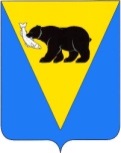 ПОСТАНОВЛЕНИЕ АДМИНИСТРАЦИИ УСТЬ-БОЛЬШЕРЕЦКОГО МУНИЦИПАЛЬНОГО РАЙОНА В связи с внесением изменений в статьи 78, 78.1, 80 Бюджетного кодекса Российской Федерации, в целях реализации мероприятий Подпрограммы 2 «Развитие растениеводства и мелиорации земель сельскохозяйственного назначения» муниципальной программы «Поддержка развития сельского хозяйства, пищевой и перерабатывающей промышленности в  Усть-Большерецком муниципальном районе на 2016 год», утвержденной постановлением Администрации Усть-Большерецкого муниципального района от 28.03.2016 № 88, Администрация Усть-Большерецкого муниципального районаПОСТАНОВЛЯЕТ:1. Внести в Порядок предоставления грантов сельскохозяйственным товаропроизводителям на строительство круглогодичных теплиц для выращивания овощей в закрытом грунте, утвержденный постановлением Администрации Усть-Большерецкого муниципального района от 17.05.2016  № 182  следующие изменения:1) пункт 5 части 1.8 дополнить подпунктом «в» следующего содержания:«в) запрет приобретения за счет полученных средств иностранной валюты, за исключением операций, осуществляемых в соответствии с валютным законодательством российской Федерации при закупке (поставке) высокотехнологичного импортного оборудования, сырья и комплектующих изделий, а так же связанных с достижением целей предоставления этих средств иных операций, определенных нормативными правовыми актами, муниципальными правовыми актами, регулирующими предоставление грантов указанным юридическим лицам.»  2. Управлению делами Администрации Усть-Большерецкого муниципального района обнародовать настоящее постановление и разместить на официальном сайте Администрации Усть-Большерецкого муниципального района в информационно-телекоммуникационной сети «Интернет».3. Настоящее постановление вступает в силу после дня его официального обнародования и распространяется на правоотношения, возникшие с 17 мая 2016 года.4. Контроль за исполнением настоящего постановления возложить на заместителя Главы Администрации Усть-Большерецкого муниципального района.Глава Администрации Усть-Большерецкого                                                                                           К.Ю. Деникеевмуниципального районаот 01.06.2016 № 220    О внесении изменений в Порядок предоставления  грантов сельскохозяйственным товаропроизводителям на строительство круглогодичных теплиц для выращивания овощей в закрытом грунте, утвержденный постановление Администрации Усть-Большерецкого муниципального района от 17.05.2016  № 182  